ЗАИКАНИЕ У ДОШКОЛЬНИКА. ЧТО ДЕЛАТЬ?!КАК  ЖЕЛАТЕЛЬНО вести себя с ребёнком, который начал заикаться ( то есть с ребёнком, имеющим логоневроз или невроз речи).Это ВАЖНО: заикание неоднородно и может возникать при самых разных заболеваниях. Поэтому, когда причины Вам непонятны, необходимо посоветоваться с логопедом, невропатологом, психологом и психиатром и провести курсы назначенного лечения.Запомните, что очень часто лишь устранение причины приводит к избавлению от заикания. В 80-90% случаев оно проходит само через несколько месяцев с начала появления.Взять себя в руки и не паниковать. Попытаться разобраться в причинах дефекта. Ликвидировать их.Любыми способами поднимть самооценку малыша, внушая ему установку на успех, желательно совместно с психотерапевтом.Создать дома спокойную обстановку. Не ссориться при нём и не конфликтовать.Не фиксировать внимание ребёнка на его речевых дефектах.Оберегать от бурных эмоций, даже положительных (например, празднование Дня рождения с аниматорами).Исключить шумные игры и шумные детские компании.Уменьшить интеллектуальную нагрузку.Помочь избавиться от страхов.Выработать уверенность в себе.Найти правильную тактику воспитания. Не расходиться в методах воспитания с другими родственниками, а особенно с отцом.При рождении второго ребёнка уделять первенцу максимум внимания.Научить правильному общению со взрослыми и детьми.Постараться не ломать его стереотипы, а приспосабливаться к ним.Повременить с оформлением в детский сад.Как можно реже ходить в гости.Не приглашатьчасто к себе гостей, особенно не совсем приятных ребёнку.Ослабить нервное напряжение, устранив источники повышенной тревожности ребёнка.Любыми способами отвлекать его от речевого дефекта и не фиксировать внимание на нём.Не заставлять правильно повторять «невыговаривающиеся» слова.Говорить в присутствии ребёнка медленно и тихо.Свести к минимуму беседы с ним.Не заставлять демонстрировать свои достижения перед незнакомыми людьми.Обучать музыке, танцам, так как речевые движения связаны с движениями тела. Учить петь.Предъявлять малышу только возрастные требования. Не увлекаться ранним развитие ребёнка. Тщательно подбирать сказки для чтения и мультфильмы для просмотра, учитывая его высокий уровень тревожности, сопровождаемый чувством страха.Повышать общую сопротивляемость его организма для профилактики различных заболеваний.Помогать своему ребёнку совместно с логопедом, невропатологом и психотерапевтом.КАК НЕЖЕЛАТЕЛЬНО вести себя родителям с ребёнком, который заикается.Всем своим видом подчёркивать беспокойство.Акцентировать внимание на дефекте и в присутствии ребёнка жалеть его.Впадать в панику.Заставлять по нескольку раз правильно выговаривать исковерканные слова.Передразнивать его.Поправлять.Постоянно вовлекать в беседы и разговоры.Поощрять шумные компании.Ссориться, конфликтовать.Пугать.Увеличивать интеллектуальную нагрузку.Постоянно ломать стереотипы.Помните, что сроки прекращения заикания во многом зависят от Вас.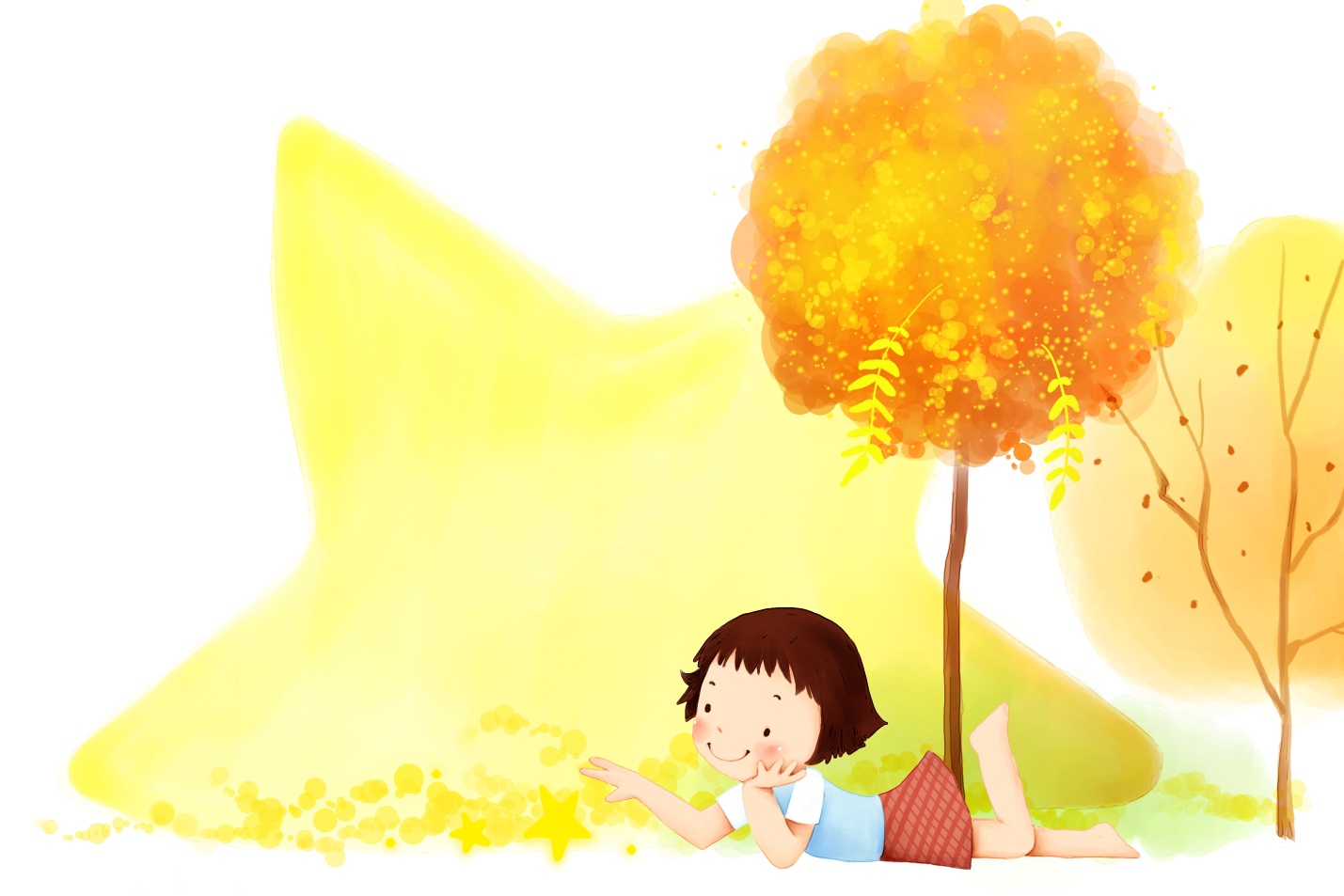 